Chapter 4 Mid-Chapter Practice Test	SCORE _____________(Lessons 4-1 through 4-4)Part I	Write the letter for the correct answer in the blank at the right of each question.	1. Which function is graphed?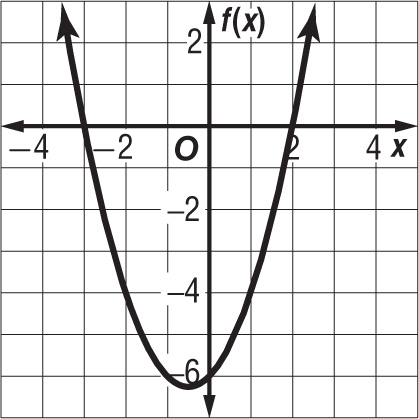 	A f(x) =  – x – 6	B f(x) =  + 5x – 6	C f(x) =  + x – 6		D f(x) = 	2. By the Zero Product Property, if (3x – 1)(x + 5) = 0, then .	3. Write a quadratic equation with 7 and  as its roots. Write the equation in the form a + bx + c = 0, where a, b, and c are integers.	4. The current in one part of a series circuit is 3 – 2j amps. The current in another part of the circuit is 3 - 6j amps. Find the total amps in the circuit.	5. Solve  + 5x = –5. If exact roots cannot be found, state the consecutive integers between which the roots are located. 		A –2, –3 			C between –4 and –3; between –2 and –1		B –3 			D between –5 and –4; between –2 and –1Part II			6. Solve  – 4x + 3 = 0 by graphing.	7. Determine whether f(x) = –4 x – 9 has a maximum or a minimum value and find that value.For Questions 8 and 9, solve each equation by factoring.	8.  – 3x = 40 			9. 3 = -x 10. Simplify .1.________________________2. ________________________3. ________________________4. ________________________5. ________________________6. ________________________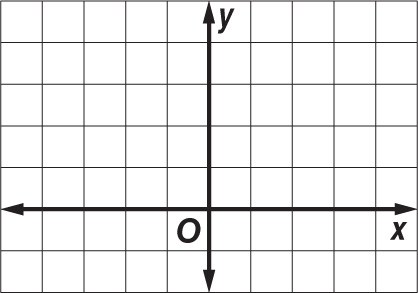 7. ________________________8. ________________________9. ________________________10._______________________